4-H STEM Ambassador Intern Positions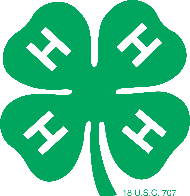 Summer 20184-H STEM Ambassadors are college age students who are trained to facilitate hands-on science, technology, engineering, and math (STEM) activities with youth ages 7-12.  4-H STEM ambassadors may be located in the areas of either Worcester MA or Framingham MA. Those selected to be 4-H STEM Ambassadors will complete required hands on training about the 4-H Youth Development Program, working with children, and lessons that will be presented throughout the summer. Position Requirements:Attend professional development opportunities provided by UMass Center for Agriculture, Food and the Environment Attend trainings provided by 4-H staffAssist at 4-H booths and events such as WPI Touch TomorrowAssist with programs in June, including Explore UMass (on Amherst campus) on Monday June 25Teach young people in upper elementary through middle school age specific educational programming connected with the 4-H Youth Development ProgramCollect demographic information Prepare kits for lessonsPrepare materials, copies, and items needed for lessonsCompensation:Pay is $15.00 per hour and interns are expected to work 15-20 hours per weekTravel reimbursement will be provided at the allowable IRS reimbursement rateStandard work week is Monday through Thursday; days and times may be flexibleLocations:Programming occurs in Worcester County and Walpole County. Each Ambassador will not be expected to deliver programs in both counties; Ambassadors will be assigned to counties based on a variety of criteriaProgram sites are determined and arranged by Massachusetts state 4-H staffDuration:Training will occur in late April or early MayProgram delivery begins in early July and ends in mid-AugustPoster session submission for Summer Scholars program at UMass Amherst in September (poster will be exhibited if you are unable to attend)Qualifications Needed:Basic computer skillsStrong communication and organizational skillsResponsibility for own transportation to and from the sitesAbility to carry materials and supplies; may be up to 40 pounds. Carts will be providedA CORI background investigation will be required for the successful candidateApplication materials:Request application materials at ma4hset@gmail.com or find on Massachusetts 4-H websiteCompleted applications are due postmarked no later than midnight on April 7, 2018Send Application To:Email application to ma4hset@gmail.com or by regular mail to Linda Horn, 101 University Drive, Suite A-4, Amherst MA 01002If questions, phone 413-577-0332